 Homework Grid Summer 2: The Great Fire of London Please choose one activity a week, and record which activity has been completed by adding the date into the box provided. Please add comments, should you wish to, regarding your child’s engagement/enjoyment/understanding of each activity. Please choose at least two from each column during each half term. EnglishMathsTopic/CreativeOn the computer or using books, research King Charles II and create a fact file giving information about who he was, what he did, etc. 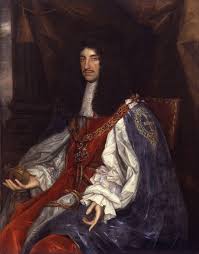 Your fact file could be made on the computer and printed for your homework book, or written. Date:Comments:Continue to practise your current level of mental maths challenge to help you move up to a new level. Practise the level you are on by repeating it, writing it down and asking your family to help by testing you. Record your practice in your homework book.Year 1: Can you count onwards and backwards from any given number (up to 100 and beyond)?Date:Comments:The fire started in a bakery. With the help of an adult, make your own bread. 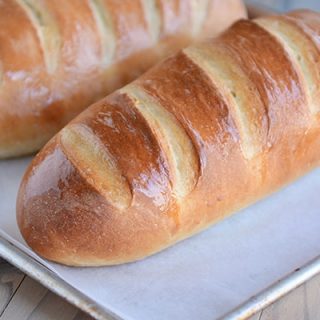 Y3: Can you write a set of instructions? Date:Comments:Samuel Pepys was famous for keeping a diary during the Great Fire of London. Write a diary entry of what you did at the weekend. Year 1: Remember full stops, capital letters and finger spaces, try to include an exclamation mark ! to add emphasis to your sentence.Year 2: try to use and, but, because conjunctions to extend your sentencesYear 3: try to write in paragraphs to break up your writingDate:Comments:Adding and subtracting!Have a go at adding and subtracting some numbers. Remember, to show your workings out! Y1: Use numbers up to 20. (practise number facts i.e 12+8=20, 20-12=8)Y2: 2 digit and 2 digit (blank number line) Y3: 3 digit number and 3 digit number (column method, blank number line) Date:Comments: Hot seat in pairs. One person takes on the role of Samuel Pepys or a Londoner during the fire, and the other asks them questions. Then swap around. You could film this interview! Date:Comments:Write a summary of what happened in The Great Fire of London. How did it start? Why did it start? Who started it? Where did it start? Y3: What was the effect of the fire on London?Y3: Can you use sub headings in this piece of writing? Date:Comments:Sumdog!https://www.sumdog.com/user/sign_in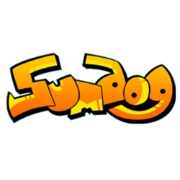 Log on to Sumdog and practise your maths skills! Date:Comments:Create a fire safety poster informing the reader who to call in the event of a fire. 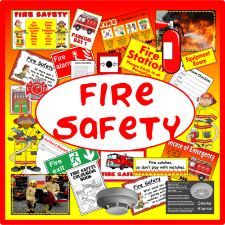 Date:Comments:Research The Great Fire of Edinburgh. Write down what the similarities and differences were, comparing The Great Fire of London and The Great Fire of Edinburgh. Date:Comments:Research what houses looked like in 1666. Can you draw a picture of a house in 1666?Then, label all the shapes that you can see. Date:Comments:Create a 3D model of a 1666 house using materials from around the house.  Date:Comments: